Jewish Family & Children’s Service of the Suncoast, Inc. 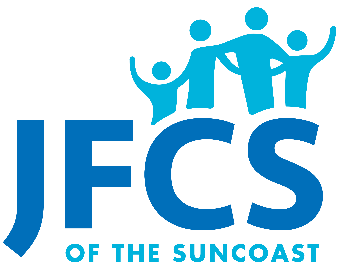 2688 Fruitville RoadSarasota, FL 34237Our Mission Statement: Guided by the Jewish tradition of helping all people, JFCS empowers individuals and families toward self-sufficiency. THE AGENCYJewish Family & Children’s Service of the Suncoast, Inc.  (JFCS) - is a fully accredited, community-based social service organization that delivers a broad range of professional counseling and social services to individuals, families, seniors, adults, children and veterans on a secular, non-denominational basis.  Through comprehensive counseling and social service programs, JFCS empowers individuals by helping them make life-altering changes to improve the quality of their lives.  JFCS promotes self-sufficiency, providing people with the resources not only to cope, but to overcome life's challenges. Director of Human Resources POSITION SUMMARYTo support the CEO and further the agency’s mission by increasing the attraction and retention of outstanding talent through a comprehensive human resource program. Responsible for directing the development and implementation of an employee-oriented, high-performance culture. PERSONAL TRAITSPassion, advocacy and excitement for the mission of the Jewish Family & Children’s Services of the Suncoast, Inc.Poise, credibility and relationship skills to work with diverse constituencies Strong personal work ethic with a sense of humor and perspective  Entrepreneurial, creative style Integrity, honesty and a commitment to confidentialityTeam-orientated and mission-driven professional with a desire to create and build High emotional intelligence and ethical standardsA high degree of self-motivation, ingenuity, and creativity  Open minded, adaptable and collaborative Ability to maintain positive and authentic relationshipsEnjoy working in a fast-paced, dynamic and quickly changing environment Highly organized with attention to detail Excellent at follow-through and customer service Excellent verbal and written communication skills Ability to write clear, concise mannerAbility to mentor and coach others DUTIES AND RESPONSIBILITIES Critically evaluate and shape the Human Resource program and make recommendations to the CEO for improvements. Maintains knowledge of current and emerging industry trends and employment legislation and ensures the organization's compliance with local, State, Federal standards and other accrediting organizations. Maintains and communicates changes in the organization's human resources policies and procedures and ensures that proper compliance is followed.Responsible for and assists Senior Leadership team in the annual review, preparation, and administration of the organization's wage, salary, and safety programs.Works directly with department managers to assist them in carrying out their responsibilities in all human resource matters.Recommends, evaluates and participates in staff development for the organization.Develops and maintains an effective human resource information system.Works and interacts with staff at all levels.Routine HR functionsTYPICAL PHYSICAL DEMANDS:General office environment EDUCATION:  Bachelor’s Degree in Human Resources management, business administration or equivalentProfessional Human Resource Certifications (SHRM - SCP & SPHR)Skills & QUALIFICATIONS:7 to 10 years of related Human Resources experienceKnowledge of the principles and practices of HR managementA leadership position in a for profit or non-profit organizationREPORTS TO:    Chief Executive Officer Employee Signature _____________________________________________________________	Date _________________________							